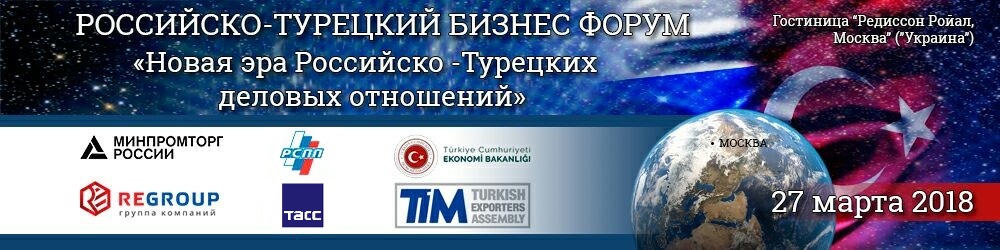 Заявка на участие в b2b-встречахНазвание компании: _____________________________________Юридический адрес: _____________________________________Описание деятельности компании_________________________________________________________________________________АвтомобилестроениеСтроительство, строительные материалыТекстильная промышленностьПродукты питания и агропромышленный комплексМебельная промышленностьБытовая техникаМедико-инструментальная промышленностьДругое _________________________________________________УЧАСТНМА (ДАЛЕЕ - "УЧАСТНИК")ФИО:Должность: ______________________________________________E-mail: __________________________________________________Телефон: ________________________________________________ФИО: ____________________________________________________Должность: _______________________________________________E-mail: ___________________________________________________Телефон: _________________________________________________Информация о компанииРод деятельности компанииИнформация об участникеКонтактное лицо